Dziś wtorek 12 maja zapraszam do zabaw z piosenką i wierszemZabawa na powitanie: prowadząca wypowiada słowa,  witam Anie..., witam te dziecko które lubi lody, witam dz które lubi słońce, które nie lubi sałaty..... dziecko odpowiada minkami( uśmiech, smutek)Słuchanie wiersza I .Fabiszewskiej ‘’Moja ojczyzna’’Kocham moją ojczyznę, bo jestem PolakiemKocham Orła Białego ,bo jest Polski znakiem.Kocham barwy ojczyste :te biało- czerwone.Kocham góry i niziny ,każdą Polski stronę.A teraz troszkę porozmawiamy .Prowadząca pyta; jak się nazywa nasza ojczyzna ,co to znaczy być polakiem.... A może nauczycie się wierszyka, powodzenia.Zadanie z mapą. Raz jeszcze pokażę Wam mapę POLSKI....ZARAZ ,KTÓRA JEST TĄ WŁAŚCIWĄ?     	DZ ma za zadanie wskazać mapę Polski, oraz( dz starsze omówić gdzie znajduje się morze, gdzie góry.....). teraz spróbujemy podzielić na sylaby słowa polska, mapa. A może ktoś potrafi podzielić na głoski? Brawo.!!  Druga mapa pokazuje naszych sąsiadów- Niemcy.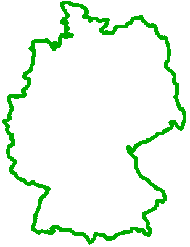 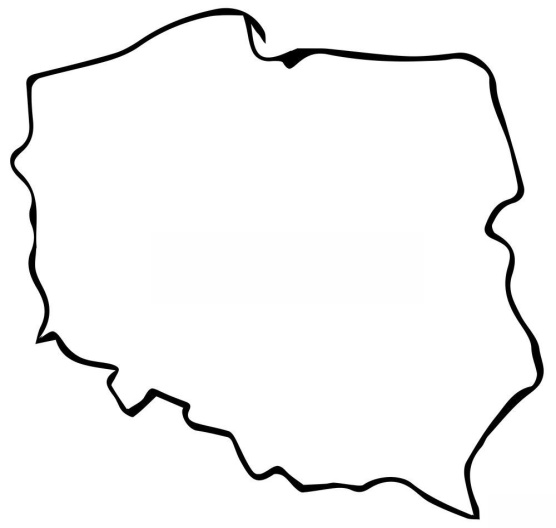 Zabawa ‘’Jedziemy na wycieczkę’’- dz maszeruje na słowa: góry, plaża, morze wykonuje ruchy stosowane do danego miejsca.Po przerwie, czas na piosenkę dziś nowa propozycja posłuchajcie                    https://www.youtube.com/watch?v=WAAze_TDef8              a teraz o czym mówi piosenka, spróbujcie jeszcze raz jej posłuchać i miarowo, rytmicznie       klaskać w dłonie . A teraz zabawa , zabierzcie pasemka białej i czerwonej bibułki( można zawiązać na gumkach) SPRÓBUJCIE zapamiętać ,co należy zrobić.Słowa piosenki:Jest wiele pięknych miejsc............................... dz wyciąga ręce do przoduSłyszałem  od brata..........................................nastawia ucho,Lecz nie widziałem ich,..............palcem wskazującym wykonuje ruch przeczącyMam tylko( 4,5 6) lata...............pokazuje ilość lat na palcachRef:Ale kocham polskie łąki,...........maszeruje  po okręgu, ręce unosi do górySmukłe malwy pod oknami.....kołysze sie raz w jedną, raz w druga stronę,I jaskółki i biedronki,................zatrzymuje się, zgina ręce w łokciach,Które są tu zawsze z nami.......obraca się wokół siebie.Dziękuję za zabawę pani Iza fJeżeli jeszcze nie wykonaliście zadania z wyprawki Mapa, godło Polski ,flaga to zapraszam do uzupełnienia kart pracy